Лист ответов участника викторины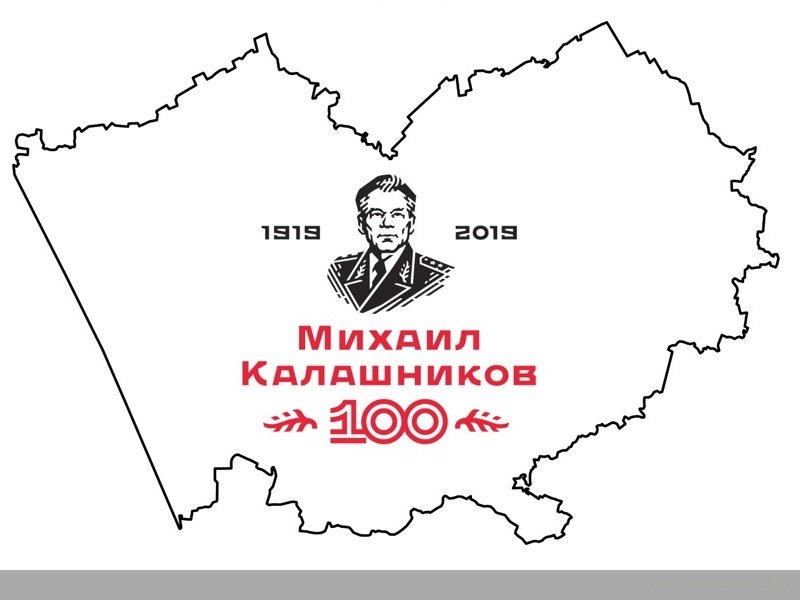 Викторина, посвященная 100-летию со дня рождения М.Т. Калашникова   ФИО участникаОбразовательное учреждение или объединение (клуб, секция, кружок и т.д.)Домашний адрес участникаКонтактный телефон участникаАдрес электронной почты участника№ вопросаОтвет участника викториныКол-во баллов(заполняется экспертом)Вопрос 1Вопрос 2Вопрос 3Вопрос 4Вопрос 5Вопрос 6Вопрос 7Вопрос 8Вопрос 9Вопрос 10Вопрос 11Вопрос 12Вопрос 13Вопрос 14Вопрос 15Вопрос 16Вопрос 17Вопрос 18Вопрос 19Вопрос 20Вопрос 21Вопрос 22Вопрос 23 Вопрос 24Вопрос 25Вопрос 26Вопрос 27Вопрос 28Вопрос 29Вопрос 30Вопрос 31Вопрос 32Вопрос 33Вопрос 34Вопрос 35Вопрос 36Вопрос 37Вопрос 38Вопрос 39Вопрос 40Вопрос 41Вопрос 42Вопрос 43